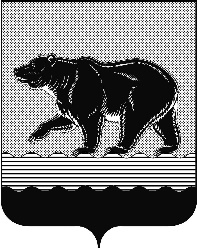 СЧЁТНАЯ ПАЛАТАГОРОДА НЕФТЕЮГАНСКА16 микрорайон, 23 дом, помещение 97, г. Нефтеюганск, 
Ханты-Мансийский автономный округ - Югра (Тюменская область), 628310  тел./факс (3463) 20-30-55, 20-30-63 E-mail: sp-ugansk@mail.ru www.admugansk.ru Заключение на проект изменений в муниципальную программу 
города Нефтеюганска «Дополнительные меры социальной поддержки отдельных категорий граждан города Нефтеюганска 
с 2016 по 2020 годы»Счётная палата города Нефтеюганска на основании статьи 157 Бюджетного кодекса Российской Федерации, Положения о Счётной палате города Нефтеюганска, рассмотрев проект изменений в муниципальную программу города Нефтеюганска «Дополнительные меры социальной поддержки отдельных категорий граждан города Нефтеюганска с 2016 по 2020 годы» (далее по тексту – проект изменений), сообщает следующее:1. При проведении экспертизы учитывалось наличие согласования проекта изменений:1.1. Правовым управлением администрации города Нефтеюганска на предмет правового обоснования мероприятий муниципальной программы в соответствии с компетенцией органов администрации – исполнителей программы.1.2. Отделом экономической политики, инвестиций, проектного управления и административной реформы департамента экономического развития администрации города Нефтеюганска на предмет соответствия требованиям, предъявляемым к содержанию муниципальной программы, соответствия целей и задач, показателей результатов реализации муниципальной программы, основным направлениям социально-экономического развития города Нефтеюганска, отражённым в стратегии социально-экономического развития города и иных документах стратегического характера.1.3. Департаментом финансов администрации города Нефтеюганска на предмет соответствия проекта изменений бюджетному законодательству Российской Федерации и возможности финансового обеспечения её реализации из бюджета города.2. Представленный проект изменений соответствует Порядку принятия решений о разработке муниципальных программ города Нефтеюганска, их формирования и реализации, утверждённому постановлением администрации города Нефтеюганска от 22.08.2013 № 80-нп.3. Проектом изменений планируется:	3.1. В паспорте муниципальной программы в строке «Финансовое обеспечение муниципальной программы» уменьшить общий объём финансирования в 2018 году на 1 751,328 тыс. рублей, в том числе:- 1 750,221 тыс. рублей за счёт средств бюджета автономного округа;- 1,107 тыс. рублей за счёт средств бюджета города. 	3.2. В приложение 2 «Перечень программных мероприятий муниципальной программы» внести следующие изменения:	3.2.1. По мероприятию 1.1 «Исполнение органами местного самоуправления автономного округа отдельных государственных полномочий по осуществлению деятельности по опеке и попечительству» подпрограммы 1 «Отдельные переданные полномочия по осуществлению деятельности опеки и попечительства» ответственному исполнителю управлению опеки и попечительства администрации города Нефтеюганска уменьшить объём ассигнований за счёт средств местного бюджета на сумму 1,107 тыс. рублей, в связи с экономией после перечисления страховых взносов во внебюджетные фонды с единовременного поощрения муниципальному служащему. 	3.2.2. По мероприятию 2.1 «Повышение уровня благосостояния путем дополнительных гарантий и дополнительных мер социальной поддержки детей-сирот и детей, оставшихся без попечения родителей, лиц из их числа, а также граждан, принявших на воспитание детей, оставшихся без родительского попечения» подпрограммы 2 «Дополнительные гарантии детям-сиротам и детям, оставшимся без попечения родителей, лицам из числа детей-сирот и детей, оставшихся без попечения родителей, усыновителям, приёмным родителям» соисполнителю департаменту муниципального имущества администрации города Нефтеюганска уменьшить объём межбюджетных трансфертов на предоставление жилых помещений специализированного жилищного фонда детям-сиротам и детям, оставшимся без попечения родителей в сумме 1 750,221 тыс. рублей, в связи с выбытием из списка гражданина, для которого планировалось приобретение жилого помещения.4. Финансовые показатели, содержащиеся в проекте изменений, соответствуют расчётам, предоставленным на экспертизу.На основании вышеизложенного, по итогам проведения финансово-экономической экспертизы, предлагаем направить проект изменений на утверждение. Председатель		 						         С.А. ГичкинаИсх. от 11.12.2018 № 546